MATTEO LAIALTEZZA: 175 cm   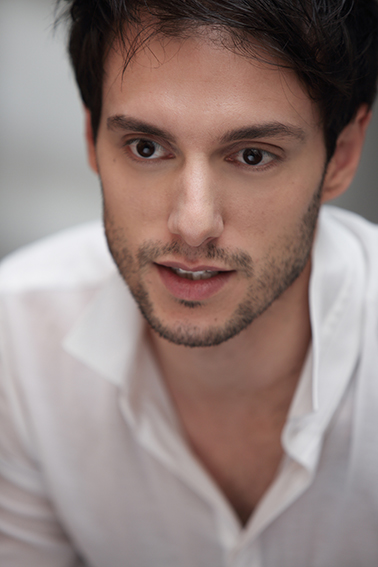 PESO: 65 kg    OCCHI:  Marrone ScuroCAPELLI: NeriLINGUA MADRE: italianoALTRE LINGUE: Inglese, livello C1CinemaThe Young Pope. Regia di Paolo Sorrentino. Wildeside Srl. (Ruolo: Giovane Prete)"Io e Lei". Regia di Maria Sole Tognazzi. INDIGO FILM S.r.l. (Ruolo: Carlo)TeatroLettura del romanzo "Un Bacio" di Ivan Cotroneo diretto da Iaia Forte al Teatro Argentina, Roma/ La Milanesiana, Milano/ CassinoOFF – Festival del Teatro civile (Ruolo: Lorenzo)Il LIbro Cuore, scritto e interpretato da Matteo LaiTuoni di Giulia Bartolini. Venice Open Stage, Roma Fringe Festival, Festival Contaminazioni.  (Ruolo: Robert Schuman)Officina Teatrale. Regia di Massimigliano Farau. Teatro Belli. Saggio del II anno del corso di Recitazione e Regia dell´Accademia Nazionale d´Arte Drammatica.  (Ruolo: Jimmy)Pasolini Poeta delle ceneri: Carne e Cielo. Regia di Federico Gagliardi, con la supervisione di Giorgio Barberio Corsetti. MASK. Regia di Michele Monetta. 57° edizione del Festival dei Due Mondi di SpoletoPremiVincitore del premio SIAE con la scena "Verso del el zor" diretta da Lorenzo Collalti e con il monologo "Io odio i froci" di Ascanio CelestiniFormazioneAccademia Nazionale d´Arte Drammatica "Silvio D´Amico"Tra gli insegnanti: Lorenzo Salveti, Michele Monetta, Arturo Cirillo, Galatea Ranzi, Sergio Rubini, Massimiliano Civica, Francesco Manetti, Roberto Romei, Henry Stiglund, Walter Pagliaro, Massimigliano Farau, Stuart Seide, Giorgio Barberio Corsetti, Massimo Popolizio, Giuseppe Bevilacqua, Laurea in Psicologia "La Sapienza", Roma Diploma Cabrillo High School, Lompoc (CA) (United States)SkillsMusicista: chitarra, batteria, canto, basso, pianoforte, ukulele. Produttore e musicista degli album: Rise up morning, Abituarsi a bere veleno, Another Myself Fotografia (Mostra fotografica sulla malattia mentale chiamata "l'Acquario della Psiche")Scherma e combattimento scenico